МКОУПодписано: МКОУ "РЕДЬКИНСКАЯ СОШ"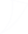 Учебный календарный графикСОШ"DN: cn=МКОУ "РЕДЬКИНСКАЯ СОШ", c=RU, o=МКОУ "РЕДЬКИНСКАЯ СОШ",email=redshkola@mail.ruДата: 2022.09.06 15:56:12 +03'00'5-11 классы МКОУ «Редькинская СОШ» 	 2022-2023 учебный годНачало учебного года1 сентябряОкончание учебного года31 мая (5-8,10 классы)Сроки государственной (итоговой) аттестации и окончание учебного годаОкончание учебного годадля обучающихся 9,11 классов устанавливается Рособрназором.Сроки промежуточной аттестации2-3 неделя маяСменность занятийОдна сменаНачало занятий8.30Окончание основных занятий (5-11 классы)15.00Работы кружков и спортивных секций16.00-18.00Режим работы5 - дневная рабочая неделяУчебные четверти 1 четверть01.09.22 -30.10.222 четверть07.11.22 -29.12.223 четверть12.01.23- 23.03.234 четверть03.04.23- 31.05.23Учебные полугодия 10,11 классы1 полугодие01.09.22 - 29.12.222 полугодие12.01.23 - 31.05.23Осенние каникулы31.10.22 -06.11.22 (7 дней)Зимние каникулы30.12.22 -11.01.23 (13 день)Весенние каникулы24.03.23 - 02.04.23 (10 дней)Летние каникулы01.06.23 -31.08.23Продолжительность уроков 5-11 классы40 мин.Продолжительность перемен 110 минут210 минут320 минут420 минут510 минутДинамическая пауза45 минутПриём пищи 5,6 класс11.50-12.107,8,9,10,11 класс12.50-13.10